 Приложение № 3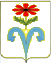 АДМИНИСТРАЦИЯ ПОДГОРНЕНСКОГО СЕЛЬСКОГО ПОСЕЛЕНИЯ ОТРАДНЕНСКОГО РАЙОНА ПОСТАНОВЛЕНИЕОт ______________				                                                         № ____ст-ца ПодгорнаяОб утверждении Административного регламента предоставления администрацией Подгорненского сельского поселения Отраднен-ского района муниципальной услуги: «Выдача разрешений на строительство, реконструкцию объектов капитального строительства»	В соответствии с Федеральным законом от 27 июля 2010года № 210-ФЗ «Об организации предоставления государственных и муниципальных услуг», Постановлением Правительства Российской Федерации от 16 мая 2011 года            № 373 «О разработке и утверждении административных регламентов исполнения государственных функций и административных регламентов предоставления государственных услуг», п о с т а н о в л я ю :	1. Утвердить Административный регламент предоставления администрацией Подгорненского сельского поселения Отрадненского района муниципальной услуги:  «Выдача разрешений на строительство, реконструкцию объектов капитального строительства» (прилагается).	2. Разместить настоящее постановление на официальном сайте Подгорненского сельского поселения Отрадненского района в информационно-телекоммуникационной сети «Интернет».          3. Считать утратившим силу постановление администрации Подгорненского сельского поселения Отрадненского района от 02 августа 2010 года № 31 «Об утверждении административного регламента предоставление муниципальной услуги  «Выдача разрешений на строительство», на территории Подгорненского сельского поселения Отрадненского района.	4. Контроль за выполнением настоящего постановления оставляю за собой.	5. Постановление вступает в силу со дня его официального обнародования.Глава Подгорненского сельскогопоселения Отрадненского района                                                      А.Ю.Леднёв-------------------------------------------------------------------------------------------------------Проект подготовлен и внесен:Начальник общего отдела администрации Подгорненского сельского поселенияОтрадненского района                                                               В.Н.Антипов 							          ПРИЛОЖЕНИЕ                                                                               УТВЕРЖДЕН					                    постановлением администрации 						       Подгорненского сельского   поселения                                                                                 Отрадненского района                                                                                                                                             						              от ____ № _____АДМИНИСТРАТИВНЫЙ РЕГЛАМЕНТпредоставления администрацией Подгорненского сельского поселения Отрадненского района муниципальной услуги «Выдача разрешений на строительство, реконструкцию объектов капитального строительства»Раздел IОбщие положения1.1. Предметом регулирования настоящего административного регламента предоставления администрацией Подгорненского сельского поселения Отрадненского района муниципальной услуги «Выдача разрешений на строительство, реконструкцию объектов капитального строительства» (далее – Административный регламент) является определение стандарта предоставления указанной услуги и порядка выполнения административных процедур  администрацией Подгорненского сельского поселения Отрадненского района и  муниципальным бюджетным учреждением «Многофункциональный центр предоставления государственных и муниципальных услуг»  (далее - МФЦ), по выдаче разрешения на строительство, реконструкцию объектов капитального строительства (далее – муниципальная услуга). 1.2. Заявителями, имеющими право на получение муниципальной услуги являются физические или юридические лица, обеспечивающие на принадлежащих им земельных участках строительство, реконструкцию объектов капитального строительства, в том числе лица, имеющие право в соответствии с законодательством Российской Федерации либо в силу наделения их заявителями в порядке, установленном законодательством Российской Федерации, полномочиями выступать от имени заявителей при предоставлении муниципальной услуги (далее — заявители).1.3. Информирование о предоставлении муниципальной услуги, в том числе о месте нахождения и графике работы органа предоставляющего муниципальную услугу, осуществляется:1.3.1. В администрации Подгорненского сельского поселения Отрадненского района» :при личном обращении;посредством электронной почты:admin_podgornaj@mail.ruтелефона: 8(86144) 9-42-381.3.2. Посредством размещения информации на официальном Интернет-портале администрации Подгорненского сельского поселения Отрадненского района, адрес официального сайта: http://www.adm-podgornaya.ru.1.3.3. Посредством размещения информационных стендов в администрации Подгорненского сельского поселения Отрадненского района.1.3.4. Посредством размещения информации в федеральной государственной информационной системе «Единый портал государственных и муниципальных услуг (функций)».1.3.5.  В МФЦпри личном обращении;посредством Интернет-сайта:  mfcotradnaya@mail.ruтелефона:8(86144) 3-46-21 1.3.6. Посредством размещения информационных стендов в МФЦ1.4. Консультирование по вопросам предоставления муниципальной услуги осуществляется бесплатно.1.5. Специалист, осуществляющий консультирование (посредством телефона или лично) по вопросам предоставления муниципальной услуги, должен корректно и внимательно относиться к заявителям. При консультировании по телефону специалист должен назвать свою фамилию, имя и отчество, должность, а затем в вежливой форме проинформировать обратившегося по интересующим его вопросам.Если специалист не может ответить на вопрос самостоятельно, либо подготовка ответа требует продолжительного времени, он может предложить обратившемуся обратиться письменно, либо назначить другое удобное для заинтересованного лица время для получения информации. Рекомендуемое время для телефонного разговора не более 10 минут, личного устного информирования – не более 15 минут.1.6. Информационные стенды, размещённые в администрации Подгорненского сельского поселения Отрадненского района и (или) МФЦ, должны содержать:режим работы, адреса и (или) МФЦ;адрес официального Интернет-портала и электронной почты администрации Подгорненского сельского поселения Отрадненского района и (или) МФЦ;почтовые адреса, телефоны, фамилии руководителей органа администрации Подгорненского сельского поселения Отрадненского района и (или) МФЦ, предоставляющего муниципальную услугу; порядок получения консультаций о предоставлении муниципальной услуги;порядок и сроки предоставления муниципальной услуги;образцы заявлений о предоставлении муниципальной услуги и образцы заполнения таких заявлений;перечень документов, необходимых для предоставления муниципальной услуги;основания для отказа в приёме документов о предоставлении муниципальной услуги, основания для отказа в предоставлении муниципальной услуги;досудебный (внесудебный) порядок обжалования решений и действий (бездействия) органа, предоставляющего муниципальную услугу, а также их должностных лиц и муниципальных служащих;иную информацию, необходимую для получения муниципальной услуги.Такая же информация размещается на официальном Интернет-портале администрации Подгорненского сельского поселения Отрадненского района,  сайте МФЦ.Информация о месте нахождения и графике работы, справочных телефонах органа, предоставляющего муниципальную услугу:В случае изменения вышеуказанного графика, а также контактных телефонов и электронных адресов, в настоящий Административный регламент вносятся соответствующие изменения, информация об изменении также размещается на официальном Интернет-портале администрации Подгорненского сельского поселения Отрадненского района и МФЦ.Порядок получения информации заявителем по вопросам предоставления муниципальной услуги и услуг, которые являются необходимыми и обязательными для предоставления муниципальной услуги, сведений о ходе предоставления указанных услуг, размещён в федеральной государственной информационной системе «Единый портал государственных и муниципальных услуг (функций)».Раздел IIСтандарт предоставления муниципальной услуги2.1. Наименование муниципальной услуги: «Выдача разрешений на строительство, реконструкцию объектов капитального строительства».2.2. Муниципальная услуга представляется администрацией Подгорненского сельского поселения Отрадненского района при участии  МФЦ.Запрещено требовать от заявителя осуществление действий, в том числе согласований, необходимых для получения муниципальной услуги и связанных с обращением в иные государственные органы и организации, за исключением получения услуг, включённых в перечень услуг, которые являются необходимыми и обязательными для предоставления муниципальных услуг.2.3. Результатом предоставления муниципальной услуги является выдача разрешения на строительство, реконструкцию объектов капитального строительства, либо мотивированного отказа в выдаче разрешения на строительство, реконструкцию объектов капитального строительства;2.4. Срок предоставления муниципальной услуги составляет не более           10 календарных дней со дня принятия заявления и прилагаемых к нему документов.Основания для приостановления предоставления муниципальной услуги законодательством Российской Федерации не предусмотрены.2.5. Предоставление муниципальной услуги осуществляется на основании: Конституции Российской Федерации;        Федерального закона от 06.10.2003 № 131-ФЗ «Об общих принципах организации местного самоуправления в Российской Федерации»;                             Федерального закона от 29.12.2004 № 190-ФЗ «Градостроительный кодекс Российской Федерации»; Федерального закона от 29.12.2004 № 191-ФЗ «О введении в действие Градостроительного кодекса Российской Федерации»; Федерального закона от 27.07.2010 № 210-ФЗ «Об организации предоставления государственных и муниципальных услуг»; постановления Правительства Российской Федерации от 16.05.2011 № 373 «О разработке и утверждении административных регламентов исполнения государственных функций и административных регламентов предоставления государственных услуг»; постановления Правительства Российской Федерации от 24.11.2005 № 698 «О форме разрешения на строительство и форме разрешения на ввод объекта в эксплуатацию» ;( постановления Правительства Российской Федерации от 16.02.2008 № 87 «О составе разделов проектной документации и требованиях к их содержанию»; приказа Министерства регионального развития Российской Федерации от 19.10.2006 № 120 «Об утверждении Инструкции о порядке заполнения формы разрешения на строительство». 2.6. Исчерпывающий перечень документов, необходимых в соответствии с нормативными правовыми актами для предоставления муниципальной услуги (за исключением выдачи разрешения на строительство, реконструкцию объектов индивидуального жилищного строительства):2.6.1. заявление о выдаче разрешения на строительство, которое оформляется по форме согласно приложениям № 1 к настоящему Административному регламенту (далее – заявление);2.6.2. копия документа, удостоверяющего личность заявителя (заявителей), являющегося физическим лицом, либо личность представителя физического или юридического лица; документ, удостоверяющий права (полномочия) представителя, если с заявлением обращается представитель заявителя (заявителей);2.6.3. правоустанавливающие документы на земельный участок (копия 1 экземпляр, подлинник для ознакомления),2.6.4. градостроительный план земельного участка (копия 1 экземпляр) или в случае выдачи разрешения на строительство линейного объекта реквизиты проекта планировки территории и проекта межевания территории;2.6.5.  материалы, содержащиеся в проектной документации (по 1 экземпляру копий):- пояснительная записка;- схема планировочной организации земельного участка, выполненная в соответствии с градостроительным планом земельного участка, с обозначением места размещения объекта капитального строительства, подъездов и проходов к нему, границ зон действия публичных сервитутов, объектов археологического наследия;- схема планировочной организации земельного участка, подтверждающая расположение линейного объекта в пределах красных линий, утверждённых в составе документации по планировке территории применительно к линейным объектам;- схемы, отображающие архитектурные решения;- сведения об инженерном оборудовании, сводный план сетей инженерно-технического обеспечения с обозначением мест подключения проектируемого объекта капитального строительства к сетям инженерно-технического обеспечения;- проект организации строительства объекта капитального строительства;- проект организации работ по сносу или демонтажу объектов капитального строительства, их частей (в случае необходимости таких работ);	2.6.6. положительное заключение экспертизы проектной документации объекта капитального строительства (применительно к отдельным этапам строительства в случае, предусмотренном частью 12.1 статьи 48 Градостроительного кодекса Российской Федерации), если такая проектная документация подлежит экспертизе в соответствии со статьёй 49 Градостроительного кодекса Российской Федерации, положительное заключение государственной экспертизы проектной документации в случаях, предусмотренных частью 3.4 статьи 49 Градостроительного кодекса Российской Федерации, положительное заключение государственной экологической экспертизы проектной документации в случаях, предусмотренных частью 6 статьи 49 Градостроительного кодекса Российской Федерации.К заявлению может прилагаться положительное заключение негосударственной экспертизы проектной документации (подлинник 1 экземпляр).В случае если представлено заключение негосударственной экспертизы проектной документации, должна прилагаться копия свидетельства об аккредитации юридического лица, выдавшего положительное заключение негосударственной экспертизы проектной документации;2.6.7. разрешение на отклонение от предельных параметров разрешённого строительства, реконструкции (в случае если застройщику было предоставлено такое разрешение в соответствии со статьёй 40 Градостроительного кодекса Российской Федерации) (подлинник 1 экземпляр);2.6.8. согласия всех правообладателей объекта капитального строительства в случае реконструкции такого объекта (подлинник 1 экземпляр).2.7. Лица, указанные в частях 21.5-21.7 и 21.9 статьи 51 Градостроительного кодекса Российской Федерации, обязаны уведомить в письменной форме орган, предоставляющий муниципальную услугу, о переходе к ним прав на земельные участки, права пользования недрами, об образовании земельного участка, с указанием реквизитов:2.7.1. правоустанавливающих документов на такие земельные участки в случае, указанном в части 21.5 статьи 51 Градостроительного кодекса Российской Федерации;2.7.2. решения об образовании земельных участков в случаях, предусмотренных частями 21.6 и 21.7 статьи 51 Градостроительного кодекса Российской Федерации, если в соответствии с земельным законодательством решение об образовании земельного участка принимает исполнительный орган государственной власти или орган местного самоуправления;2.7.3. градостроительного плана земельного участка, на котором планируется осуществить строительство, реконструкцию объекта капитального строительства в случае, предусмотренном частью 21.7 статьи 51 Градостроительного кодекса Российской Федерации;2.7.4. решения о предоставлении права пользования недрами и решения о переоформлении лицензии на право пользования недрами в случае, предусмотренном частью 21.9 статьи 51 Градостроительного кодекса Российской Федерации.2.8. Исчерпывающий перечень документов, необходимых в соответствии с нормативными правовыми актами для предоставления муниципальной услуги (в случае выдачи разрешения на строительство, реконструкцию объектов индивидуального жилищного строительства):2.8.1. заявление о выдаче разрешения на строительство, которое оформляется по форме согласно приложениям № 1 к настоящему Административному регламенту (далее – заявление);2.8.2. документ, удостоверяющий личность заявителя, являющегося физическим лицом, либо личность представителя физического лица; документ, удостоверяющий права (полномочия) представителя, если с заявлением обращается представитель заявителя;2.8.3. правоустанавливающие документы на земельный участок (копия 1 экземпляр, подлинник для ознакомления);2.8.4. градостроительный план земельного участка (копия 1 экземпляр);2.8.5. схема планировочной организации земельного участка с обозначением места размещения объекта индивидуального жилищного строительства (подлинник 1 экземпляр);2.8.6. разрешение на отклонение от предельных параметров разрешённого строительства, реконструкции (в случае если застройщику было предоставлено такое разрешение в соответствии со статьёй 40 Градостроительного кодекса Российской Федерации) (подлинник 1 экземпляр).2.8.7. Документами, необходимыми в соответствии с нормативными правовыми актами для предоставления муниципальной услуги, которые находятся в распоряжении государственных органов и организаций, участвующих в предоставлении государственных и муниципальных услуг, и которые заявитель вправе представить, являются:2.9. От заявителя запрещается требовать:представления документов и информации или осуществления действий, представление или осуществление которых не предусмотрено нормативными правовыми актами, регулирующими отношения, возникающие в связи с предоставлением муниципальной услуги;представления документов и информации, которые в соответствии с нормативными правовыми актами Российской Федерации, нормативными правовыми актами Краснодарского края находятся в распоряжении государственных органов, органов местного самоуправления Подгорненского сельского поселения и (или) подведомственных государственным органам и органам местного самоуправления Подгорненского сельского поселения организаций, участвующих в предоставлении муниципальной услуги, за исключением документов, указанных в части 6 статьи 7 Федерального закона от 27.07.2010 № 210-ФЗ «Об организации предоставления государственных и муниципальных услуг».2.10. Исчерпывающий перечень оснований для отказа в приёме документов, необходимых для предоставления муниципальной услуги:отсутствие одного или нескольких документов, необходимых для получения муниципальной услуги, наличие которых предусмотрено настоящим Административным регламентом;отсутствие у заявителя соответствующих полномочий на получение муниципальной услуги;представление заявителем документов, оформленных не в соответствии с установленным порядком (наличие исправлений, серьёзных повреждений, не позволяющих однозначно истолковать их содержание, отсутствие обратного адреса, отсутствие подписи, печати).Не может быть отказано заявителю в приёме дополнительных документов при наличии намерения их сдать.2.11. Исчерпывающий перечень оснований для отказа в предоставлении муниципальной услуги:- обращение (в письменном виде) заявителя с просьбой о прекращении предоставления муниципальной услуги; - выявление в представленных документах недостоверной, недостаточной или искажённой информации;- отсутствие права у заявителя на получение муниципальной услуги;- изменение законодательства либо наступление форс-мажорных обстоятельств.-  отсутствии документов, предусмотренных частями 7 и 9 статьи 51 Градостроительного кодекса Российской Федерации, или несоответствии представленных документов требованиям градостроительного плана земельного участка или в случае выдачи разрешения на строительство линейного объекта требованиям проекта планировки территории и проекта межевания территории, а также требованиям, установленным в разрешении на отклонение от предельных параметров разрешенного строительства, реконструкции. - решение об отказе в предоставлении муниципальной услуги принимается главой	 Подгорненского сельского поселения Отрадненского района. Мотивированный отказ в предоставлении муниципальной услуги подготавливается в течение 10 календарных дней со дня регистрации заявления, и  направляется заявителю или МФЦ (если заявление подавалось через МФЦ).Мотивированный отказ в предоставлении муниципальной услуги может быть обжалован заявителем в порядке, установленном настоящим Административным регламентом, или в судебном порядке. Мотивированный отказ выдаётся заявителю в виде письменного уведомления.Отказ в предоставлении муниципальной услуги не препятствует повторному обращению заявителя за получением муниципальной услуги после устранения причины, послужившей основанием для отказа.2.12. Сведения о документе (документах), являющиеся необходимыми и обязательными для предоставления муниципальной услуги и выдаваемые организациями, участвующими в предоставлении муниципальной услуги, будут запрашиваться и предоставляться путём межведомственного взаимодействия.2.13. Предоставление муниципальной услуги заявителям осуществляется на безвозмездной основе.2.14. За предоставление услуг, необходимых и обязательных для предоставления муниципальной услуги оплата взимается в соответствии с порядком взимания платы за предоставление услуг, необходимых и обязательных для предоставления муниципальной услуги.2.15. Максимальный срок ожидания в очереди при подаче заявления о предоставлении муниципальной услуги не может превышать 15 минут, время ожидания в очереди при получении результата предоставления муниципальной услуги не может превышать 15 минут.Срок регистрации заявления о предоставлении муниципальной услуги не может превышать 15 минут.2.16. Заявление о предоставлении Муниципальной услуги подается в администрацию Подгорненского сельского поселения Отрадненского района или МФЦ.2.17. Требования к помещениям, в которых предоставляется муниципальная услуга, к залу ожидания, местам заполнения заявлений о предоставлении муниципальной услуги, информационным стендам с образцами их заполнения и перечнем документов, необходимых для предоставления муниципальной услуги:2.17.1. Помещения, в которых предоставляется муниципальная услуга, должны соответствовать санитарно-гигиеническим правилам и нормативам, правилам пожарной безопасности, безопасности труда. Помещения оборудуются системами кондиционирования (охлаждения и нагревания) и вентилирования воздуха, средствами оповещения о возникновении чрезвычайной ситуации. На видном месте размещаются схемы размещения средств пожаротушения и путей эвакуации людей. Предусматривается оборудование доступного места общественного пользования (туалет). 2.17.2. Для ожидания заявителями приёма, заполнения необходимых для получения муниципальной услуги документов отводятся места, оборудованные стульями, столами (стойками) для возможности оформления документов и обеспеченные ручками, бланками документов. Количество мест ожидания определяется исходя из фактической нагрузки и возможности их размещения в помещении. 2.17.3. Информационные стенды размещаются на видном, доступном месте.2.18. Показателями качества муниципальной услуги являются: 
          1) соблюдение срока предоставления муниципальной услуги; 
 	2) соблюдение сроков ожидания в очереди при предоставлении муниципальной услуги; 
          3) отсутствие поданных в установленном порядке обоснованных жалоб на решения и действия (бездействие) должностных лиц Подгорненского сельского поселения Отрадненского района и МФЦ, принятые и осуществленные в ходе предоставления муниципальной услуги.2.19. Иные требования:2.19.1. Решением о предоставлении муниципальной услуги является соответствующее разрешение на строительство, реконструкцию объектов капитального строительства (далее – Разрешение).III. СОСТАВ, ПОСЛЕДОВАТЕЛЬНОСТЬ И СРОКИ ВЫПОЛНЕНИЯ АДМИНИСТРАТИВНЫХ ПРОЦЕДУР, ТРЕБОВАНИЯ К ПОРЯДКУ ИХ ВЫПОЛНЕНИЯ, В ТОМ ЧИСЛЕ ОСОБЕННОСТИ ВЫПОЛНЕНИЯ АДМИНИСТРАТИВНЫХ ПРОЦЕДУР В ЭЛЕКТРОННОЙ ФОРМЕ	3.1. Предоставление муниципальной услуги включает в себя следующие административные процедуры:	3.1.1. Прием и первичная проверка заявления и приложенных к нему документов, проверка комплектности документов;3.1.2. Передача заявления и прилагаемых к нему документов из МФЦ курьером в администрацию Подгорненского сельского поселения Отрадненского района;3.1.3. Регистрация заявления;	3.1.4. Формирование и направление межведомственных запросов в органы (организации), участвующие в предоставлении муниципальной услуги;	3.1.5. Проверка документов, необходимых для предоставления муниципальной услуги;	3.1.6. осмотр земельного участка, объекта капитального строительства для определения возможности выдачи разрешения на строительство, реконструкцию объекта капитального строительства, проведение проверки соответствия проектной документации (или схемы планировочной организации) требованиям градостроительного плана земельного участка, красным линиям, в случае выдачи лицу разрешения на отклонение от предельных параметров разрешенного строительства объекта капитального строительства проводится проверка проектной документации или указанной схемы планировочной организации земельного участка на соответствие требованиям, установленным в разрешении на отклонение от предельных параметров разрешенного строительства; 3.1.7. Подготовка разрешения на строительство, реконструкцию объектов капитального строительства  или отказа в выдачи разрешения на строительство, реконструкцию объектов капитального строительства специалистом администрации Подгорненского сельского поселения Отрадненского района.3.1.8.  Согласование проекта разрешения;3.1.9. Подписание разрешения главой Подгорненского сельского поселения Отрадненского района;3.1.10. Регистрация разрешения3.1.11.  Выдача заявителю разрешения или передача разрешения в МФЦ (если заявление подавалось через МФЦ).3.2. Блок-схема предоставления муниципальной услуги приводится в приложении № 2 к настоящему Административному регламенту.3.3. Описание каждой административной процедуры предусматривает:3.3.1. Прием и первичная проверка заявления и приложенных к нему документов:3.3.1.1. Юридическим фактом, служащим основанием для начала предоставления муниципальной услуги, является подача заинтересованным лицом заявления о выдаче разрешений на строительство, реконструкцию объектов капитального строительства.1) в виде письменного заявления согласно приложению № 1 к настоящему Административному регламенту;2) в электронном виде с использованием Портала.3.3.1.2. Должностными лицами, ответственными за прием и первичную проверку заявления и приложенных к нему документов, являются сотрудники администрации Подгорненского сельского поселения Отрадненского района и МФЦ, в должностные обязанности которых входит выполнение соответствующих функций. 3.3.1.3. Прием заявлений о выдаче разрешения на строительство, реконструкцию объектов капитального строительства осуществляется ежедневно по приемным дням.3.3.1.4. Копии документов, необходимых для предоставления муниципальной услуги представляются в одном экземпляре, который остаётся в деле.3.3.1.5. В случае представления заявителем надлежащим образом заверенных копий документов, представление подлинников не требуется. 3.3.1.6. При обращении заявителя непосредственно в МФЦ или администрацию Подгорненского сельского поселения Отрадненского района с письменным заявлением: 1) должностное лицо, уполномоченное на прием заявлений: устанавливает предмет обращения, устанавливает личность заявителя, проверяет его полномочия; 2) проверяет наличие всех необходимых документов, которые заявитель должен представить самостоятельно; 3) при отсутствии у заявителя надлежащим образом оформленного письменного заявления, должностное лицо, уполномоченное на прием заявлений, помогает заявителю в оформлении заявления; 4) в случае несоответствия документов, предоставленных заявителем  требованиям настоящего Административного регламента должностное лицо, уполномоченное на прием заявлений, сообщает заявителю о наличии препятствий для предоставления муниципальной услуги, объясняет заявителю содержание выявленных недостатков в представленных документах и предлагает принять меры по их устранению.3.3.1.7. При подаче заявления в электронном виде с использованием Портала http://www.gosuslugi.ru и http://www.pgu.krasnodar.ru: 1) сведения, содержащиеся в заявлении, подаваемом в электронной форме, должны соответствовать сведениям, содержащимся в установленной форме заявления, представленной на Портале (приложение № 1 к настоящему Административному регламенту); 2) передача заявления осуществляется посредством автоматизированной системы (при условии внедрения системы межведомственного электронного взаимодействия) в администрацию Подгорненского сельского поселения Отрадненского района; 3) ответственный специалист при поступлении заявления, поданного в электронной форме, осуществляет проверку на наличие оснований для отказа в приеме заявления к рассмотрению. В течение рабочего дня, следующего за днем поступления заявления, ответственный специалист по результатам проверки направляет заявителю уведомление с использованием автоматизированной системы, которое доступно для просмотра заявителю в соответствующем разделе Портала; 4) уведомление об отказе в приеме заявления в электронном виде к рассмотрению должно содержать информацию о причинах отказа со ссылкой на пункт Административного регламента; 5) уведомление о приеме заявления к рассмотрению должно содержать информацию о регистрации заявления, о сроке рассмотрения заявления и перечне документов, необходимых для представления заявителем для получения муниципальной услуги; 6) заявление, поданное в электронной форме, считается принятым к рассмотрению и зарегистрированным после направления заявителю уведомления о приеме заявления к рассмотрению;	7) срок рассмотрения заявления исчисляется со дня регистрации заявления;	8) принятое заявление, направленное в электронном виде распечатывается, заверяется подписью принявшего его сотрудника, регистрируется в журнале учета входящих документов и передается ответственному специалисту для рассмотрения; 9) для получения муниципальной услуги гражданин, подавший заявление в электронной форме, представляет в администрацию Подгорненского сельского поселения Отрадненского района надлежащим образом оформленные документы, указанные в пункте 2.6. настоящего Административного регламента;	10) оформление муниципальной услуги до представления всех необходимых документов не допускается.3.3.1.8. Результатом административной процедуры приема и первичной проверки заявления и приложенных к нему документов является регистрация заявления с приложением к нему соответствующих документов в книге регистрации входящей документации либо сообщение заявителю о наличии препятствий для предоставления муниципальной услуги, с объяснением содержания выявленных недостатков в представленных документах и предложением к принятию мер по их устранению. В первом случае результат указанной административной процедуры будет являться основанием для начала административной процедуры регистрации заявления.3.3.1.9. Продолжительность приема и первичной проверки заявления и приложенных к нему документов не должна превышать 15 минут.3.3.2. Передача заявления и прилагаемых к нему документов из МФЦ в администрацию Подгорненского сельского поселения Отрадненского района.3.3.2.1. Специалистами, ответственными за передачу заявления и прилагаемых к нему документов из МФЦ в администрацию Подгорненского сельского поселения Отрадненского района являются сотрудники, в должностные обязанности которых входит выполнение соответствующих функций.3.3.3. Регистрация заявления производится ответственным специалистом.	3.3.3.1. Сотрудник администрации Подгорненского сельского поселения Отрадненского района, принимающий документы, проверяет в присутствии сотрудника передавшего документы их соответствие данным, указанным в заявлении. При соответствии передаваемых документов данным, указанным в заявлении, сотрудник администрации Подгорненского сельского поселения Отрадненского района регистрирует их в журнале входящей документации. 	3.3.3.2. Результатом административной процедуры регистрации заявления является присвоение заявлению входящего номера и даты. 	3.3.3.3. Продолжительность регистрации заявления не должна превышать 20 минут с момента получения заявления.	3.3.4. Формирование и направление межведомственных запросов в органы (организации), участвующие в предоставлении муниципальной услуги.	3.3.4.1. Формирование и направление межведомственных запросов в органы (организации), участвующие в предоставлении муниципальной услуги, осуществляет ответственный специалист.	3.3.4.2. Документы, необходимые администрации Подгорненского сельского поселения Отрадненского района для предоставления муниципальной услуги и подлежащие представлению в рамках межведомственного информационного взаимодействия, указаны в пункте 2.6. настоящего Административного регламента.	3.3.4.3. Направление межведомственных запросов в органы (организации), участвующие в предоставлении муниципальной услуги, допускается только в целях, связанных с предоставлением муниципальной услуги.	3.3.4.4. Результатом административной процедуры формирования и направления межведомственных запросов в органы (организации), участвующие в предоставлении муниципальной услуги, является получение ответов на межведомственные запросы. Результат указанной административной процедуры может являться:	1) основанием для подготовки отказа в предоставлении муниципальной услуги;	2) основанием для начала административной процедуры проверка документов, необходимых для предоставления муниципальной услуги.	3.3.5. Проверка документов, необходимых для предоставления муниципальной услуги, осуществляется ответственными специалистами.	3.3.5.1. Уполномоченное должностное лицо администрации Подгорненского сельского поселения Отрадненского района осуществляет проверку наличия документов, прилагаемых к заявлению. Результат указанной административной процедуры может являться:	1) основанием для подготовки отказа в предоставлении муниципальной услуги;	2) основанием для начала административной процедуры осмотр земельного участка, объекта капитального строительства для определения возможности выдачи разрешения на строительство, реконструкцию объекта капитального строительства, проведение проверки соответствия проектной документации (или схемы планировочной организации) требованиям градостроительного плана земельного участка, красным линиям, в случае выдачи лицу разрешения на отклонение от предельных параметров разрешенного строительства объекта капитального строительства проводится проверка проектной документации или указанной схемы планировочной организации земельного участка на соответствие требованиям, установленным в разрешении на отклонение от предельных параметров разрешенного строительства.	3.3.6.  Уполномоченные должностные лица администрации Подгорненского сельского поселения Отрадненского района осуществляют совместный осмотр земельного участка, объекта капитального строительства для определения возможности выдачи разрешения на строительство, реконструкцию объекта капитального строительства, проведение проверки соответствия проектной документации (или схемы планировочной организации) требованиям градостроительного плана земельного участка, красным линиям, в случае выдачи лицу разрешения на отклонение от предельных параметров разрешенного строительства объекта капитального строительства проводится проверка проектной документации или указанной схемы планировочной организации земельного участка на соответствие требованиям, установленным в разрешении на отклонение от предельных параметров разрешенного строительства.	3.3.6.1.  Результат указанной административной процедуры может являться:	1) основанием для подготовки отказа в предоставлении муниципальной услуги;	2) основанием для начала административной процедуры подготовка разрешения на строительство, реконструкцию объектов капитального строительства.	3.3.7. Проект разрешения на строительство, реконструкцию объектов капитального строительства готовится специалистами администрации Подгорненского сельского поселения Отрадненского района для дальнейшего согласования в установленном порядке. 	3.3.7.1. Уполномоченное должностное лицо администрации Подгорненского сельского поселения Отрадненского района обеспечивает согласование проекта разрешения на строительство, реконструкцию объектов капитального строительства со следующими должностными лицами:	- начальник общего отдела администрации Подгорненского сельского поселения Отрадненского района;	3.3.8. Подписание разрешения на строительство, реконструкцию объектов капитального строительства главой Подгорненского сельского поселения Отрадненского района:	3.3.9. Согласованное разрешение на строительство, реконструкцию объектов капитального строительства вносится на подпись главе Подгорненского сельского поселения Отрадненского района.	3.3.10. Разрешение на строительство, реконструкцию объектов капитального строительства подписывается главой Подгорненского сельского поселения Отрадненского района.3.3.10.1. Подписанное, главой Подгорненского сельского поселения Отрадненского района, разрешения на строительство, реконструкцию объектов капитального строительства регистрируется в журнале регистрации выданных разрешений на строительство администрации Подгорненского сельского поселения Отрадненского района. 	3.3.11. Регистрация разрешения на строительство, реконструкцию объектов капитального строительства:	3.3.11.1. Продолжительность регистрации разрешения на строительство, реконструкцию объектов капитального строительства не должна превышать 1 дня с момента подписания разрешения главой Подгорненского сельского поселения Отрадненского района.	3.3.12. Результат указанной административной процедуры является основанием для начала административной процедуры передача разрешения на строительство, реконструкцию объектов капитального строительства или отказа в выдаче разрешения на строительство, реконструкцию объекта капитального строительства заявителю или передача разрешения в МФЦ (если заявление подавалось через МФЦ).	3.3.13. Результатом административной процедуры является передача:	3.3.13.1. заявителю разрешения на строительство, реконструкцию объектов капитального строительства или отказа в выдаче разрешения на строительство, реконструкцию объекта капитального строительства;	3.3.13. 2. МФЦ  разрешения на строительство, реконструкцию объектов капитального строительства или отказа в выдаче разрешения на строительство, реконструкцию объекта капитального строительства, курьером.	3.3.14. Выдача заявителю результата муниципальной услуги осуществляется ответственными должностные лица администрации Подгорненского сельского поселения Отрадненского района или МФЦ (если заявление подавалось через МФЦ):	3.3.14.1. Выдачу заявителю муниципальной услуги разрешения на строительство, реконструкцию объектов капитального строительства или отказа в выдаче разрешения на строительство, реконструкцию объекта капитального строительства осуществляют ответственные должностные лица администрации Подгорненского сельского поселения Отрадненского района или МФЦ (если заявление подавалось через МФЦ).	3.3.14.2. Выдача документов осуществляется  непосредственно заявителю.  	3.3.14.3. При выдаче результата муниципальной услуги, должностное лицо администрации Подгорненского сельского поселения Отрадненского района или МФЦ (если заявление подавалось через МФЦ), устанавливает личность заявителя и проверяет его полномочия. 	3.3.14.4. Результат муниципальной услуги осуществляется по первому требованию заявителя в приемное время.	 Раздел IVФормы контроля за предоставлением муниципальной услуги4.1. Порядок осуществления текущего контроля за соблюдением и исполнением ответственными должностными лицами положений Административного регламента и иных нормативных правовых актов, устанавливающих требования к предоставлению муниципальной услуги, а также принятием ими решений.Текущий контроль за соблюдением и исполнением настоящего текущего административного регламента в ходе предоставления муниципальной услуги осуществляется путем проведения проверок работников уполномоченными заместителями руководителей соответствующего органа, участвующего в предоставлении муниципальной услуги.4.2. Порядок и периодичность осуществления плановых и внеплановых проверок полноты и качества предоставления муниципальной услуги, в том числе порядок и формы контроля за полнотой и качеством предоставления муниципальной услуги:Контроль за полнотой и качеством предоставления муниципальной услуги включает в себя проведение плановых и внеплановых проверок.Плановые и внеплановые проверки проводятся руководителями соответствующего органа, участвующего в предоставлении муниципальной услуги.Проведение плановых проверок полноты и качества предоставления муниципальной услуги осуществляется в соответствии с утвержденным графиком, но не реже одного раза в год.Внеплановые проверки проводятся по обращениям юридических и физических лиц с жалобами на нарушение их прав и законных интересов в ходе предоставления муниципальной услуги, а также на основании документов и сведений, указывающих на нарушение исполнения Административного регламента.В ходе плановых проверок:проверяется знание ответственными лицами требований настоящего Административного регламента, нормативных правовых актов, устанавливающих требования к предоставлению муниципальной услуги;проверяется соблюдение сроков и последовательности исполнения административных процедур;выявляются нарушения прав заявителей, недостатки, допущенные в ходе предоставлении муниципальной услуги.По результатам проведенных проверок в случае выявления нарушения порядка предоставления муниципальной услуги, прав заявителей виновные лица привлекаются к ответственности в соответствии с законодательством Российской Федерации, и принимаются меры по устранению нарушений.4.3. Ответственность должностных лиц, муниципальных служащих за решения и действия (бездействие), принимаемые (осуществляемые) в ходе предоставления муниципальной услуги:	Должностные лица, муниципальные служащие, участвующие в предоставлении муниципальной услуги, несут персональную ответственность за принятие решений и действия (бездействие) при предоставлении муниципальной услуги.	Персональная ответственность устанавливается в должностных инструкциях в соответствии с требованиями законодательства Российской Федерации.4.4. Положения, характеризующие требования к порядку и формам контроля за предоставлением муниципальной услуги, в том числе со стороны граждан, их объединений и организаций:порядок и формы контроля за предоставлением муниципальной услуги должны отвечать требованиям непрерывности и действенности (эффективности);граждане, их объединения и организации могут контролировать предоставление муниципальной услуги путём получения письменной и устной информации о результатах проведённых проверок и принятых по результатам проверок мерах. Раздел VДосудебный (внесудебный) порядок обжалования решений и действий (бездействия) органов, предоставляющих муници-пальную услугу, а также их должностных лиц, муниципальных служащих5.1. Заявитель имеет право на досудебное (внесудебное) обжалование действий (бездействия) и решений Администрации Подгорненского сельского поселения Отрадненского района, принятых (осуществляемых) МФЦ, его должностными лицами, в ходе предоставления муниципальной услуги (далее – досудебное (внесудебное) обжалование). 5.1.1. Предметом досудебного (внесудебного) обжалования являются конкретное решение и действия (бездействие) администрации Подгорненского сельского поселения Отрадненского района и МФЦ, а также действия (бездействие) должностных лиц, в ходе предоставления муниципальной услуги, в результате которых нарушены права заявителя на получение муниципальной услуги, созданы препятствия в предоставлении ему муниципальной услуги.5.2. Заявитель может обратиться с жалобой в том числе в следующих случаях:нарушение срока регистрации заявления о предоставлении муниципальной услуги;нарушение срока предоставления муниципальной услуги;требование документов, не предусмотренных нормативными правовыми актами Российской Федерации, нормативными правовыми актами Краснодарского края для предоставления муниципальной услуги;отказ в приёме документов, предоставление которых предусмотрено нормативными правовыми актами Российской Федерации, нормативными правовыми актами Краснодарского края для предоставления муниципальной услуги;отказ в предоставлении муниципальной услуги, если основания отказа не предусмотрены федеральными законами и принятыми в соответствии с ними иными нормативными правовыми актами Российской Федерации, нормативными правовыми актами Краснодарского края;затребование с заявителя при предоставлении муниципальной услуги платы, не предусмотренной нормативными правовыми актами Российской Федерации, нормативными правовыми актами Краснодарского края;отказ администрации Подгорненского сельского поселения Отрадненского района, его должностного лица в исправлении допущенных опечаток и ошибок в выданных в результате предоставления муниципальной услуги документах либо нарушение установленного срока таких исправлений.5.3. При возникновении случаев указанных в части 5.2. настоящего административного регламента, заявитель, с целью досудебного урегулирования спора, вправе обратиться с жалобой на имя главы Подгорненского сельского поселения Отрадненского района;5.4. Жалоба подается в письменной форме на бумажном носителе в администрацию Подгорненского сельского поселения Отрадненского района. Жалобы на решения, принятые главой Подгорненского сельского поселения Отрадненского района, подаются главе муниципального образования Отрадненский район.Жалоба должна содержать:1) наименование отдела, должностного лица отдела, либо муниципального служащего, решения и действия (бездействие) которых обжалуются;2) фамилию, имя, отчество (последнее - при наличии), сведения о месте жительства заявителя - физического лица либо наименование, сведения о месте нахождения заявителя - юридического лица, а также номер (номера) контактного телефона, адрес (адреса) электронной почты (при наличии) и почтовый адрес, по которым должен быть направлен ответ заявителю;3) сведения об обжалуемых решениях и действиях (бездействии) отдела, должностного лица отдела, либо муниципального служащего;4) доводы, на основании которых заявитель не согласен с решением и действием (бездействием) отдела, должностного лица отдела, либо муниципального служащего. Заявителем могут быть представлены документы (при наличии), подтверждающие доводы заявителя, либо их копии.5.5. Поступившая жалоба подлежит рассмотрению в течение 30 дней со дня её регистрации5.6. Основания для приостановления рассмотрения жалобы отсутствуют;5.7. Результатом рассмотрения жалобы является принятия решения о признании обращения обоснованным, частично обоснованным или необоснованным.5.8. В любом из перечисленных в пункте 5.7., случае, заявителю направляется письменный ответ. 5.9. В случае не удовлетворением ответа заявитель вправе обратиться в Отрадненский районный суд за защитой своих прав и интересов.5.10. Заявитель имеет право на получение информации и документов, необходимых для обоснования и рассмотрения жалобы, посредством обращения в письменной либо устной форме.Начальник общего отдела администрации Подгорненского сельскогопоселения Отрадненского района						В.Н.Антипов		ПРИЛОЖЕНИЕ №1 				    к административному регламенту по предоставлению  				      муниципальной услуги: «Выдача разрешений на 					     строительство, реконструкцию объектов 						     капитального строительства»                                                                                     Главе Подгорненского                                                                                     сельского поселения                                                                                      Отрадненского района                               А.Ю.Леднёву                                                                             От __________________________________                                                                             ____________________________________(паспортные данные физического лица, банковские реквизиты)                                                                                                                               _______________________________________________________          ЗАЯВЛЕНИЕПрошу выдать разрешение на строительство (реконструкцию)___________________________________________________________________________________________________(наименование объекта недвижимости)_______________________________________________________________________________________________________На земельном участке по адресу _______________________________________________________________________________________________________________________________(населенный пункт, улица, номер)Кадастровый номер участка _____________________________________________________Сроком на ____________________________________________________________________(пропись – лет, месяцев)Право на пользование земельным участком закреплено_________________________________________________________________________________________________________(госактом, свидетельством, договором аренды)______________________________________________________________________________от _________________________________№_________________________________________проектная документация на строительство объекта разработана ____________________________________________________________________________________________________(наименование генпроектировщика, банковские реквизиты)______________________________________________________________________________Одновременно ставлю в известность, что основные показатели объекта:площадь земельного участка_____________________________________________________                                                                                                                                                                                                                                             (приводятся в соответствие со СниП 11-01-95, положения В, Г, Д)Обязуюсь обо всех изменениях сведений, приведенных в проекте строительства и внастоящем заявлении, сообщать в Подгорннеское сельское поселениеЗаказчик_____________________________________________________/________________/                                                                                                                                                             (подпись)«____»____________________20___г.Начальник юридического отдела администрации Отрадненского сельскогопоселения Отрадненского района						С.А. Перехода							ПРИЛОЖЕНИЕ №2 				     к административному регламенту по предоставлению  				      муниципальной услуги: «Выдача разрешений на 					     строительство, реконструкцию объектов 						     капитального строительства»  «БЛОК-СХЕМА предоставления муниципальной услуги «Выдача разрешений строительство, реконструкцию объектов капитального строительства»	1. Прием и первичная проверка заявления и приложенных к нему документов. 	2. Передача заявления и прилагаемых к нему документов из МФЦ курьером, в администрацию Подгорненского сельского поселения Отрадненского района.                                                                               	3. Регистрация заявления                                        	4. Формирование и направление межведомственных запросов в органы (организации), участвующие в предоставлении муниципальной услуги                        	5. Проверка документов необходимых для предоставления муниципальной услуги.           7. Подготовка разрешения на строительство              	8. Согласование проекта разрешения на строительство.             	9. Подписание разрешения главой Подгорненского сельского поселения Отрадненского района	10. Регистрация разрешения.№ п/пНаименование органаадрестелефонРежим работы1Администрация Подгорносинюхин-ского сельского поселения Отрадненского районаст. Подгорная  ул. Красная,288(86144) 9-42-38Ежедневно с 8.00 до 17. 00Суббота, воскресенье выходной2МФЦст. Отрадная, ул. Красная, 67 б/28(86144) 3-46-21понедельник, вторник, четверг с 08.00 до 17.00, среда с 08.00 до 18.00; суббота с 08.00 до 12.00 часов. Перерыв с 12.00 до 13-00.воскресенье-выходной.6.  осмотр земельного участка, объекта капитального строительства для определения возможности выдачи разрешения на строительство, реконструкцию объекта капитального строительства6.  осмотр земельного участка, объекта капитального строительства для определения возможности выдачи разрешения на строительство, реконструкцию объекта капитального строительстваПодготовка разрешения на строительство, реконструкцию объектов капитального строительства  отказа в выдачи разрешения на строительство11. Выдача заявителю  разрешения 11. Выдача заявителю  разрешения  личночерез МФЦ (если заявление подавалось в МФЦ).